Θέμα: «Πρόσκληση για πλήρωση θέσης Υπευθύνου Πληροφορικής και Νέων Τεχνολογιών της                Διεύθυνσης ΔΕ Ν. Άρτας για το υπόλοιπο της τριετούς θητείας, ήτοι έως 31-07-2022»Ο ΔΙΕΥΘΥΝΤΗΣ ΔΕΥΤΕΡΟΒΑΘΜΙΑΣ ΕΚΠΑΙΔΕΥΣΗΣ Ν. ΑΡΤΑΣΈχοντας υπόψη: Τις διατάξεις του άρθρου 11 του Ν.1566/1985 (ΦΕΚ 167/1985 τ.Α΄) «Δομή και Λειτουργία της Πρωτοβάθμιας και Δευτεροβάθμιας Εκπαίδευσης και άλλες διατάξεις»,Τις διατάξεις του Π.Δ. 18/ΦΕΚ 31/τ.Α΄/23-02-2018 Οργανισμός Υπουργείου Παιδείας, Έρευνας και Θρησκευμάτων,Τις διατάξεις των άρθρων 4, 5, 18ζ, 20, 21, 22, 23, 24, 25, 26, 27, 28, 29, 30, 35 και 36 του Ν. 4547/2018 (ΦΕΚ 102, Α΄) «Αναδιοργάνωση των δομών υποστήριξης της πρωτοβάθμιας και δευτεροβάθμιας εκπαίδευσης και άλλες διατάξεις»,Την αριθμ. 222084/ΓΔ4/27-12-2018 (ΦΕΚ 5919/Β/31-12-2018) Απόφαση του ΥΠΠΕΘ: «Καθορισμός των προσόντων, των αρμόδιων οργάνων, των κριτηρίων και της διαδικασίας επιλογής και τοποθέτησης των Υπευθύνων Πληροφορικής και Νέων Τεχνολογιών των Διευθύνσεων Εκπαίδευσης, καθώς και των ειδικότερων καθηκόντων και αρμοδιοτήτων τους»,Το αριθμ. 4505/ΓΔ4/11-1-2019 έγγραφο της Διεύθυνσης Υποστήριξης Προγραμμάτων και Εκπαίδευσης για την Αειφορία του ΥΠΠΕΘ: «Δημοσίευση Υπουργικής Απόφασης και χρονοδιάγραμμα διαδικασίας επιλογής των Υπευθύνων Πληροφορικής και Νέων Τεχνολογιών των Διευθύνσεων Εκπαίδευσης»,Την αριθμ. Φ.353.1/24/105877/Ε3/13-08-2020 (ΑΔΑ: 6ΧΓΠ46ΜΤΥΛΗ-0ΓΡ) Υπουργική Απόφαση, με θέμα: «Τοποθέτηση προσωρινών Διευθυντών Πρωτοβάθμιας και Δευτεροβάθμιας Εκπαίδευσης»,Τον Κανονισμό (ΕΕ) 2016/679 του Ευρωπαϊκού Κοινοβουλίου και του Συμβουλίου, της 27ης Απριλίου 2016, για την προστασία των φυσικών προσώπων έναντι της επεξεργασίας των δεδομένων προσωπικού χαρακτήρα και για την ελεύθερη κυκλοφορία των δεδομένων αυτών και την κατάργηση της οδηγίας 95/46/ΕΚ (Γενικός Κανονισμός για την Προστασία Δεδομένων) (ΕΕ L 119/1 της 4.5.2016),Τις διατάξεις της με αριθμό Φ.353.1/324/105657/Δ1/8-10-2002 (Φ.Ε.Κ. 1340/16-10-2002, τ. Β’) απόφασης του ΥΠ.Π.E.Θ. «Καθορισμός των ειδικότερων καθηκόντων και αρμοδιοτήτων των Προϊσταμένων των περιφερειακών υπηρεσιών Α/θμιας και Β/θμιας Εκπ/σης, των Δ/ντών και Υποδ/ντών των Σχολικών μονάδων και ΣΕΚ και Συλλόγων των Διδασκόντων», όπως τροποποιήθηκε και ισχύει,Την ανάγκη πλήρωσης της θέσης του Υπευθύνου Πληροφορικής και Νέων Τεχνολογιών της  Διεύθυνσης ΔΕ ΆρταςΚ   α   λ   ε   ίΤους εκπαιδευτικούς κλάδου ΠΕ86 της Διεύθυνσης Δευτεροβάθμιας Εκπαίδευσης Άρτας, οι οποίοι διαθέτουν τις νόμιμες προϋποθέσεις επιλογής, και επιθυμούν να συμμετάσχουν στη διαδικασία επιλογής, να υποβάλουν αίτηση υποψηφιότητας που θα συνοδεύεται από τα αναγκαία δικαιολογητικά, από την Τρίτη 25 Αυγούστου 2020 και εντός αποκλειστικής προθεσμίας δέκα (10) ημερών, ήτοι μέχρι και την Παρασκευή 04 Σεπτεμβρίου 2020 και ώρα 14.00, στη Γραμματεία της Διεύθυνσης Δευτεροβάθμιας Εκπαίδευσης Ν. Άρτας.Α. ΧΡΟΝΟΣ ΥΠΟΒΟΛΗΣ ΑΙΤΗΣΕΩΝΟι αιτήσεις και τα δικαιολογητικά των υποψηφίων υποβάλλονται από Τρίτη 25-08-2020 έως και Παρασκευή 04-09-2020. Μετά τη λήξη της προθεσμίας υποβολής των αιτήσεων δεν γίνονται δεκτά συμπληρωματικά δικαιολογητικά.Β. ΠΡΟΫΠΟΘΕΣΕΙΣ ΚΑΙ ΚΩΛΥΜΑΤΑ ΕΠΙΛΟΓΗΣΣύμφωνα με το άρθρο 14 του Ν. 4547/2018, προϋποθέσεις επιλογής είναι:Να υπηρετούν σε οργανική θέση της Διεύθυνσης Δευτεροβάθμιας Εκπαίδευσης Ν. ΆρταςΗ επταετής τουλάχιστον εκπαιδευτική υπηρεσία στην Πρωτοβάθμια ή στη Δευτεροβάθμια ΕκπαίδευσηΗ άσκηση διδακτικών καθηκόντων για πέντε (5) έτη τουλάχιστον σε σχολικές μονάδες ή Εργαστηριακά Κέντρα (Ε.Κ.)Δεν έχουν δικαίωμα συμμετοχής στη διαδικασία επιλογής: α) όσοι εκπαιδευτικοί κατέχουν θέση στελέχους της εκπαίδευσης με θητεία, β) όσοι τελούν σε εκπαιδευτική άδεια, και γ) όσοι αποχωρούν υποχρεωτικά από την υπηρεσία λόγω συνταξιοδότησης κατά τη διάρκεια της τριετούς         θητείας. Τα προσόντα και τα κριτήρια επιλογής πρέπει να συντρέχουν κατά τη λήξη της προθεσμίας υποβολής των αιτήσεων υποψηφιοτήτων. Τα κωλύματα επιλογής δεν πρέπει να συντρέχουν τόσο κατά το χρόνο λήξης της προθεσμίας υποβολής των αιτήσεων υποψηφιότητας όσο και κατά το χρόνο τοποθέτησης από το αρμόδιο όργανο.Γ. ΔΙΑΔΙΚΑΣΙΑ ΥΠΟΒΟΛΗΣ ΑΙΤΗΣΕΩΝΟι ενδιαφερόμενοι υποβάλλουν τις αιτήσεις υποψηφιότητας για την επιλογή τους ως Υπεύθυνοι στηΔιεύθυνση Δευτεροβάθμιας Εκπαίδευσης Ν. Άρτας (Ταγματάρχη Παπακώστα 6, Γραμματεία Πρωτόκολλο)Οι αιτήσεις συνοδεύονται από φάκελο υποψηφιότητας στον οποίο εμπεριέχονται όλα τα απαραίτηταδικαιολογητικά για την απόδειξη των τυπικών προσόντων των υποψηφίων, ομαδοποιημένα σε υποενότητες,  όπως αυτές αναλύονται στο βιογραφικό σημείωμα. Ο φάκελος υποψηφιότητας περιλαμβάνει:α) Πλήρες πιστοποιητικό υπηρεσιακών μεταβολών (εκδίδεται αυτεπάγγελτα από την υπηρεσία με τηναίτηση υποψηφιότητας).β) Βιογραφικό σημείωμαγ) Αντίγραφα τίτλων σπουδών και επιμόρφωσηςδ) Αποδεικτικά γνώσης ξένων γλωσσώνε) Αποδεικτικά συγγραφικού έργου και εισηγήσεων σε συνέδρια. Τα εν λόγω αποδεικτικά υποβάλλονται σε ψηφιακή μορφή (CD ή άλλο πρόσφορο ηλεκτρονικό μέσο αποθήκευσης). Για κάθε βιβλίο αναφέρεταιαντίστοιχα στο βιογραφικό σημείωμα ο Διεθνής Πρότυπος Αριθμός Βιβλίου (ISBN). Αντίτυπα του συγγραφικούέργου δεν υποβάλλονταιστ) Βεβαιώσεις ή υπηρεσιακά έγγραφα που αφορούν στο διδακτικό – επιμορφωτικό έργο, τη συμμετοχή σε ερευνητικά προγράμματα και στην διοικητική και διδακτική εμπειρία, τα οποία πρέπει να αναφέρουν χρόνο έναρξης και λήξης, κατά περίπτωσηζ) Κάθε άλλο δικαιολογητικό που κατά την κρίση του υποψηφίου μπορεί να συμβάλλει στη διαμόρφωση της κρίσης του Συμβουλίου περί της προσωπικότητας και της γενικής συγκρότησής τουη) Υπεύθυνη δήλωση του ν. 1599/1986 (Α΄75) με την οποία βεβαιώνεται: αα) ότι ο υποψήφιος δεν κατέχειθέση στελέχους της εκπαίδευσης, δεν τελεί σε εκπαιδευτική άδεια και δεν επίκειται η υποχρεωτικήαποχώρησή του από την υπηρεσία λόγω συνταξιοδότησης κατά τη διάρκεια της τριετούς θητείας, ββ) ηγνησιότητα των υποβαλλόμενων τίτλων σπουδών και λοιπών δικαιολογητικών.Όλοι οι τίτλοι σπουδών που προέρχονται από ιδρύματα ανώτατης εκπαίδευσης της αλλοδαπής, πρέπει να είναι αναγνωρισμένοι από το Διεπιστημονικό Οργανισμό Αναγνώρισης Τίτλων Ακαδημαϊκών και Πληροφόρησης (Δ.Ο.Α.Τ.Α.Π.) / Διαπανεπιστημιακό Κέντρο Αναγνώρισης Τίτλων Σπουδών της Αλλοδαπής ή το ΙνστιτούτοΤεχνολογικής Εκπαίδευσης (Ι.Τ.Ε.). Τυχόν ξενόγλωσσες βεβαιώσεις ή έγγραφα πρέπει να έχουν επίσημα μεταφραστεί από την αρμόδια υπηρεσία του Υπουργείου Εξωτερικών ή άλλο αρμόδιο κατά νόμο όργανο.Η επιλογή και τοποθέτηση των Υπευθύνων Πληροφορικής θα πραγματοποιηθεί σύμφωνα με τις διατάξεις τουΚεφαλαίου Β΄ του Ν. 4547/2018 και της αριθμ. Φ.222084/ΓΔ4/31-12-2018 (ΦΕΚ 5919, Β΄) ΥπουργικήςΑπόφασης.Παρακαλούνται οι Διευθυντές,-ντριες των Σχολικών Μονάδων αρμοδιότητας Δ.Δ.Ε. Ν. Άρτας, να ενημερώσουν ενυπόγραφα όλους τους οργανικά ανήκοντες Εκπαιδευτικούς κλάδου ΠΕ86-ΠΛΗΡΟΦΟΡΙΚΗΣ των Σχολείων τους.Παρακαλούμε για την προσεκτική μελέτη και την πιστή τήρησή τους εκ μέρους των υποψηφίων.                                                                                                 Η Διευθύντρια Δ.Ε Ν. Άρτας Παρασκευή Η. ΧαμπηλομάτηΣυνημμένα:1. Ν.4547/2018 (Φ.Ε.Κ. 102/12-06-2018, τ. Α’)2. Υπουργική Απόφαση 222084/ΓΔ4/27-12-2018 (Φ.Ε.Κ. 5919/31-12-2018, τ. Β’)3. Αίτηση υποψήφιου/αςΚΟΙΝΟΠΟΙΗΣΗ:1. κ.κ. Διευθυντές, -ντριες    Σχολικών Μονάδων Αρμοδιότητας Δ.Δ.Ε. Άρτας2. Περιφερειακή Διεύθυνση Α/θμιας & Β/θμιας Εκπ/σης Ηπείρου3. Ανώτατο Συμβούλιο Επιλογής Προσωπικού (Α.Σ.Ε.Π.)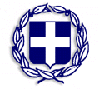                  ΕΛΛΗΝΙΚΗ ΔΗΜΟΚΡΑΤΙΑ ΥΠΟΥΡΓΕΙΟ ΠΑΙΔΕΙΑΣ ΚΑΙ ΘΡΗΣΚΕΥΜΑΤΩΝ                                ------ΠΕΡΙΦΕΡΕΙΑΚΗ Δ/ΝΣΗ Α/ΘΜΙΑΣ & Β/ΘΜΙΑΣ                      ΕΚΠ/ΣΗΣ ΗΠΕΙΡΟΥ                                ------       Δ/ΝΣΗ Δ/ΘΜΙΑΣ ΕΚΠ/ΣΗΣ Ν. ΑΡΤΑΣΤαχ.Δ/νση	: Ταγματάρχη Παπακώστα 6 Τ.Κ.		: 47132 – ΆρταΠληροφορίες     : Γεώργιος ΓκαρτζώνηςΤηλέφωνο	: 26810  70380FAX		: 26810  27415e-mail		: mail@dide.art.sch.gr Ιστοσελίδα	: http://dide.art.sch.grΑΝΑΡΤΗΤΕΑ ΣΤΟ ΔΙΑΔΙΚΤΥΟ      Άρτα, 24-08-2020      Αρ. πρωτ.: 6186       ΠΡΟΣΚΛΗΣΗ